Role Description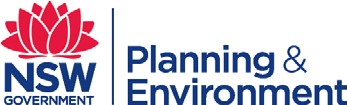 Senior Project OfficerAgency overviewOur vision is to create thriving environments, communities and economies for the people of New South Wales. We focus on some of the biggest issues facing our state. We deliver sustainable water resource and environment management, secure our energy supply, oversee our planning system, maximise community benefit from government land and property, and create the conditions for a prosperous state. We strive to be a high-performing, world-class public service organisation that celebrates and reflects the full diversity of the community we serve and seeks to embed Aboriginal cultural awareness and knowledge throughout the department.Primary purpose of the roleThe Senior Project Officer performs and coordinates project management and support activities to contribute to the development and delivery of a range of projects in line with established objectives.Key accountabilitiesCoordinate and provide a range of project management and support services, including preparation of reports and briefs, coordinating resources, maintaining project documentation and implementing and monitoring project plans, to ensure project outcomes are achieved on time, on budget, to quality standards and within agreed scope, in line with established agency project management methodology.Prepare and maintain project documentation for reporting, monitoring and evaluationpurposes to ensure accessibility of quality information and contribute to the achievement of project outcomes.Communicate with key stakeholders and coordinate working groups, committees andconsultations to facilitate exchange of information and support project completion in line with project plans.Source, collate and compile data and information to identify emerging issues and track and report on project progress against established milestones and deliverables.Undertake research and analysis, identifying trends and preparing project briefs, to support informed decision-making and planning.Key challengesDelivering a range of project management and support services, given tight deadlines, limited resources and the need to manage competing priorities.Key relationshipsManager/Supervisor		Receive guidance and support, provide advice and exchange information.Work team/other staff		Work collaboratively to contribute to achieving business outcomes.Foster effective working relationships to facilitate opportunities for engagement, consultation, issue resolution and information sharing.Client/customer		Address queries and/or redirect to relevant party for review and resolution.Consult and liaise to obtain feedback regarding policy issues and directions.Communicate policy and program proposals.Provide advice on complex operational policy and program design issues.Stakeholders		Establish and maintain relationships to promote and encourage consultation and participation in the program design process.Negotiate and liaise with a variety of stakeholders to enable the timely delivery of business initiatives.Foster effective working relationships to facilitate opportunities for engagement, consultation, issue resolution and information sharing.Role dimensionsDecision makingThe role operates with some level of autonomy within the context of their agreed work plan and makes decisions within the limits of delegated authority. The role is accountable for the delivery of assigned work and is directed by its supervisor/manager on work priorities, complex issues and all matters requiring a higher authority to determine and resolve issues.Reporting lineRole reports to the Manager or allocated Supervisor.Direct reportsNil.Budget/ExpenditureThe role does not hold the accountability for managing budget, however it is responsible for coordinating the expenditure of project funds and provides financial status reports as required.Key knowledge and experienceExperience in a senior project role, assisting in the successful delivery of project deliverables and objectives.Capabilities for the roleThe NSW public sector capability framework describes the capabilities (knowledge, skills and abilities) needed to perform a role. There are four main groups of capabilities: personal attributes, relationships, results and business enablers, with a fifth people management group of capabilities for roles with managerial responsibilities. These groups, combined with capabilities drawn from occupation-specific capability sets where relevant, work together to provide an understanding of the capabilities needed for the role.The capabilities are separated into focus capabilities and complementary capabilitiesFocus capabilitiesFocus capabilities are the capabilities considered the most important for effective performance of the role. These capabilities will be assessed at recruitment.The focus capabilities for this role are shown below with a brief explanation of what each capability covers and the indicators describing the types of behaviours expected at each level.Focus capabilities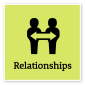 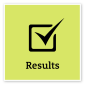 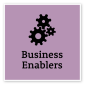 Complementary capabilitiesComplementary capabilities are also identified from the Capability Framework and relevant occupation-specific capability sets. They are important to identifying performance required for the role and development opportunities. Note: capabilities listed as ‘not essential’ for this role are not relevant for recruitment purposes however may be relevant for future career development.ClusterPlanning & EnvironmentAgencyDepartment of Planning and EnvironmentDivision/Branch/UnitEnvironment and Heritage Environmental Water Governance, Healthy FloodplainsLocationVariousClassification/Grade/BandEnvironment Officer Class 9Role NumberGenericANZSCO Code511112PCAT Code1119192Date of ApprovalMarch 2022 (updated from November 2019)Agency Websitewww.dpie.nsw.gov.auCapability group/setsCapability nameBehavioural indicatorsLevel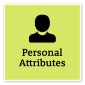 Manage SelfShow drive and motivation, an ability to self-reflect and a commitment to learningKeep up to date with relevant contemporary knowledge and practicesLook for and take advantage of opportunities to learn new skills and develop strengthsShow commitment to achieving challenging goalsExamine and reflect on own performanceSeek and respond positively to constructive feedback and guidanceDemonstrate and maintain a high level of                                                                                   personal motivation	AdeptCommunicate Effectively Communicate clearly, actively listen to others, and respond with understanding and respectTailor communication to diverse audiencesClearly explain complex concepts and arguments to individuals and groupsCreate opportunities for others to be heard, listen attentively and encourage them to express their viewsShare information across teams and units toenable informed decision makingWrite fluently in plain English and in a range of styles and formatsUse contemporary communication channels to share information, engage and interact withdiverse audiencesAdeptDeliver ResultsAchieve results through the efficient use of resources and a commitment to quality outcomesUse own and others’ expertise to achieve outcomes, and take responsibility for delivering intended outcomesMake sure staff understand expected goalsand acknowledge staff success in achieving theseIdentify resource needs and ensure goals areachieved within set budgets and deadlinesUse business data to evaluate outcomes and inform continuous improvementIdentify priorities that need to change and ensure the allocation of resources meets new business needsEnsure that the financial implications ofchanged priorities are explicit and budgeted forAdeptThink and Solve Problems Think, analyse and consider the broader context to develop practical solutionsIdentify the facts and type of data needed to understand a problem or explore an opportunityResearch and analyse information to makerecommendations based on relevant evidenceIdentify issues that may hinder the completion of tasks and find appropriate solutionsBe willing to seek input from others and share own ideas to achieve best outcomesGenerate ideas and identify ways to improvesystems and processes to meet user needsIntermediateProject Management Understand and apply effective planning, coordination and control methodsUnderstand all components of the project management process, including the need to consider change management to realise business benefitsPrepare clear project proposals and accurate estimates of required costs and resourcesEstablish performance outcomes and measures for key project goals, and define monitoring, reporting and communication requirementsIdentify and evaluate risks associated with the project and develop mitigation strategiesIdentify and consult stakeholders to inform the project strategyCommunicate the project’s objectives and its expected benefitsMonitor the completion of project milestones against goals and take necessary actionEvaluate progress and identify improvements                                                                                   to inform future projects	AdeptCapability group/setsCapability nameDescriptionLevelDisplay Resilience and CourageBe open and honest, prepared to express your views, and willing to accept and commit to changeIntermediateAct with IntegrityBe ethical and professional, and uphold and promote the public sector valuesIntermediateValue Diversity and InclusionDemonstrate inclusive behaviour and show respect for diverse backgrounds, experiences andperspectivesFoundationalCommit to Customer ServiceProvide customer-focused services in line with public sector and organisational objectivesIntermediateWork CollaborativelyCollaborate with others and value their contributionIntermediateInfluence and NegotiateGain consensus and commitment from others, and resolve issues and conflictsAdeptPlan and PrioritisePlan to achieve priority outcomes and respond flexibly to changing circumstancesIntermediateDemonstrate AccountabilityBe proactive and responsible for own actions, and adhere to legislation, policy and guidelinesIntermediateFinanceUnderstand and apply financial processes to achieve value for money and minimise financial riskIntermediateTechnologyUnderstand and use available technologies to maximise efficiencies and effectivenessIntermediateProcurement and Contract ManagementUnderstand and apply procurement processes to ensure effective purchasing and contractperformanceFoundational